Российская Федерация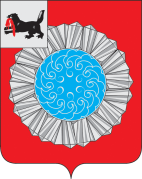 Иркутская областьСлюдянский муниципальный районДУМА СЛЮДЯНСКОГО МУНИЦИПАЛЬНОГО РАЙОНАРЕШЕНИЕРешение принято районной Думой   28  апреля  2022 годаОб утверждении Порядка осуществления полномочий Контрольно-счетной палатой Слюдянского муниципального района  по внешнему муниципальному финансовому контролюВ соответствии с п. 3  статьи 268.1  Бюджетного кодекса Российской Федерации, руководствуясь статьями 42, 48 Устава Слюдянского муниципального района, зарегистрированного постановлением Губернатора Иркутской области №303-П от 30 июня 2005 г., регистрационный номер № 14-3, Положением о Контрольно-счетной палате Слюдянского муниципального района, утвержденным решением Думы Слюдянского муниципального района от 28.10.2021 г. № 58 VII-рд,РАЙОННАЯ ДУМА РЕШИЛА:1. Утвердить Порядок осуществления полномочий Контрольно-счетной палатой Слюдянского муниципального района по внешнему муниципальному финансовому контролю (прилагается).2.  Признать утратившим силу решение Думы муниципального образования Слюдянский район от 27.09.2018г. № 58 – VI рд «Об утверждении Порядка осуществления полномочий Контрольно-счетной палатой муниципального образования Слюдянский район по внешнему муниципальному финансовому контролю».3. Опубликовать настоящее решение в специальном выпуске газеты «Славное море», а также разместить на официальном сайте администрации Слюдянского муниципального района.Мэр Слюдянского муниципального района							           А.Г.ШульцПредседатель Думы Слюдянского муниципального района							           А.В. Николаевот   28.04.2022 года №  27 - VII рдПриложениек решению Думы Слюдянскогомуниципального районаот   28.04.2022 года №  27 - VII рдПорядок осуществления полномочий Контрольно-счетной палатой Слюдянского муниципального  района по внешнему муниципальному финансовому контролю Статья 1. Общие положения1. Настоящий Порядок  осуществления Контрольно-счетной палатой Слюдянского муниципального района (далее по тексту - КСП муниципального района) полномочий по внешнему муниципальному финансовому контролю (далее - Порядок) разработан в соответствии с  Бюджетным кодексом Российской Федерации, Федеральным законом  от 07.02.2011 г. №6-ФЗ «Об общих принципах организации и деятельности контрольно-счетных органов субъектов Российской Федерации и муниципальных образований», Законом Иркутской области от 28.12.2012 г. №150-ОЗ «Об отдельных вопросах организации и деятельности контрольно-счетных органов муниципальных образований Иркутской области», Уставом Слюдянского муниципального района, Положением о Контрольно-счетной палате Слюдянского муниципального района, утвержденным решением Думы Слюдянского муниципального района от 28.10.2021 №58 VII-рд.2. Настоящий Порядок  регулирует вопросы осуществления КСП муниципального района полномочий по внешнему муниципальному финансовому контролю, реализуемых в форме контрольных мероприятий.3. Настоящий Порядок не распространяется на Порядок проведения внешней проверки годового отчета об исполнении бюджета Слюдянского муниципального района, утвержденный решением Думы Слюдянского муниципального района от 31.03.2022 г. №  18-VII рд «Об утверждении Порядка проведения Контрольно-счетной палатой Слюдянского муниципального района внешней проверки годового отчета об исполнении бюджета Слюдянского муниципального района».Статья 2. Полномочия Контрольно-счетной палаты Слюдянского муниципального района по осуществлению внешнего муниципального финансового контроля1. КСП муниципального района осуществляет следующие полномочия:1) организация и осуществление контроля за законностью и эффективностью использования средств бюджета Слюдянского муниципального района (далее – местный  бюджет), а также иных средств в случаях, предусмотренных законодательством Российской Федерации;2) экспертиза проектов местного бюджета, проверка и анализ обоснованности его показателей;3) внешняя проверка годового отчета об исполнении местного бюджета; 4) проведение аудита в сфере закупок товаров, работ и услуг в соответствии с Федеральным законом от 5 апреля 2013 года № 44-ФЗ «О контрактной системе в сфере закупок товаров, работ, услуг для обеспечения государственных и муниципальных нужд»;5) оценка эффективности формирования муниципальной собственности, управления   и   распоряжения   такой   собственностью и контроль за соблюдением установленного порядка формирования такой собственности, управления и распоряжения такой собственностью (включая исключительные права на результаты интеллектуальной деятельности); 6) оценка эффективности предоставления налоговых и иных льгот и преимуществ, бюджетных кредитов за счет средств местного бюджета, а также оценка законности предоставления муниципальных гарантий и поручительств или обеспечения исполнения обязательств другими способами по сделкам, совершаемым юридическими лицами и индивидуальными предпринимателями за счет средств местного бюджета и имущества, находящегося в муниципальной собственности;7) экспертиза проектов муниципальных правовых актов в части, касающейся расходных обязательств Слюдянского муниципального района, экспертиза проектов муниципальных правовых актов, приводящих к изменению доходов местного бюджета, а также муниципальных программ (проектов муниципальных программ);8) анализ и мониторинг бюджетного процесса в Слюдянском муниципальном районе, в том числе подготовка предложений по устранению выявленных отклонений в бюджетном процессе и совершенствованию бюджетного законодательства Российской Федерации;9) проведение оперативного анализа   исполнения   и   контроля   за организацией исполнения местного бюджета в текущем финансовом году, ежеквартальное представление информации о ходе исполнения местного бюджета, о результатах проведенных контрольных и экспертно-аналитических мероприятий в Думу Слюдянского муниципального района и мэру Слюдянского муниципального района;10) осуществление контроля за состоянием муниципального внутреннего и внешнего долга;11) оценка реализации, рисков и результатов достижения целей социально-экономического развития Слюдянского муниципального района, предусмотренных документами стратегического планирования Слюдянского муниципального района, в пределах компетенции КСП муниципального района; 12) участие в пределах полномочий в мероприятиях, направленных на противодействие коррупции;13) иные полномочия в сфере внешнего муниципального финансового контроля, установленные федеральными законами, законами Иркутской области, уставом и нормативными правовыми актами районной Думы.2. Внешний муниципальный финансовый контроль осуществляется КСП муниципального района:1) в отношении органов местного самоуправления и муниципальных органов, муниципальных учреждений, бюджетных и казенных учреждений, муниципальных автономных и унитарных предприятий Слюдянского муниципального  района, а также иных организаций, если они используют имущество, находящееся в муниципальной собственности Сюдянского муниципального района;2) в отношении иных лиц в случаях, предусмотренных Бюджетным кодексом Российской Федерации и другими федеральными законами.Статья 3. Осуществление полномочий по внешнему муниципальному финансовому контролю1. При осуществлении внешнего муниципального финансового контроля КСП муниципального района руководствуется Конституцией Российской Федерации, законодательством Российской Федерации, законодательством Иркутской области, муниципальными нормативными правовыми актами Слюдянского муниципального района, а также стандартами внешнего муниципального финансового контроля.Стандарты внешнего муниципального финансового контроля КСП муниципального района для проведения контрольных  и экспертно-аналитических мероприятий  утверждаются  КСП муниципального района в соответствии с общими требованиями, утвержденными Счетной палатой Российской Федерации.2. Сроки и объемы контрольных мероприятий по осуществлению внешнего муниципального финансового контроля определяются в соответствии с планами деятельности КСП муниципального района, стандартами внешнего муниципального финансового контроля, исходя из цели контрольного мероприятия, особенностей финансово-хозяйственной деятельности объектов контроля.Ответственным исполнителем контрольного мероприятия является должностное лицо КСП муниципального района, указанное в Плане деятельности КСП муниципального района на соответствующий год, в отношении данного контрольного мероприятия (далее - ответственный исполнитель).Исполнителями являются должностные лица КСП муниципального района, участвующие в проведении проверки, ревизии или обследования, а также специалисты, должностные лица иных организаций, органов и независимые эксперты, в соответствии с заключаемыми договорами (соглашениями) (далее - исполнители).3. Методами осуществления контрольных мероприятий по внешнему муниципальному финансовому контролю являются проверка, ревизия, обследование, анализ и мониторинг.Под проверкой понимается совершение контрольных действий по документальному и фактическому изучению законности отдельных финансовых и хозяйственных операций, достоверности бюджетного (бухгалтерского) учета и бюджетной (бухгалтерской) отчетности в отношении деятельности объекта контроля за определенный период.Под ревизией понимается комплексная проверка деятельности объекта контроля, которая выражается в проведении контрольных действий по документальному и фактическому изучению законности всей совокупности совершенных финансовых и хозяйственных операций, достоверности и правильности их отражения в бюджетной (бухгалтерской) отчетности.Проверки подразделяются на камеральные и выездные, в том числе встречные проверки.Под камеральными проверками понимаются проверки, проводимые по месту нахождения КСП муниципального района на основании бюджетной (бухгалтерской) отчетности и иных документов, представленных по запросу КСП муниципального района.Под выездными проверками понимаются проверки, проводимые по месту нахождения объекта контроля, в ходе которых в том числе определяется фактическое соответствие совершенных операций данным бюджетной (бухгалтерской) отчетности и первичных документов.Под встречными проверками понимаются проверки, проводимые в рамках выездных и (или) камеральных проверок в целях установления и (или) подтверждения фактов, связанных с деятельностью объекта контроля.Под обследованием понимаются анализ и оценка состояния определенной сферы деятельности объекта контроля.4. В рамках одного контрольного мероприятия возможно проведение нескольких проверок, ревизий или обследований.Статья 4. Порядок проведения проверок (выездных и камеральных), ревизий и обследований1. Проверка, ревизия или обследование проводятся на основании поручения о проведении проверки, ревизии или обследования (далее также - поручение). Поручение составляется ответственным исполнителем и подписывается Председателем КСП муниципального района. Поручение должно содержать перечень исполнителей, дату начала проверки, ревизии или обследования,   наименование контрольного мероприятия, в рамках которого проводится проверка, ревизия или обследование. Поручение  вручается лично руководителю объекта контроля (или лицу, его замещающему) не позднее, чем за два рабочих дня до начала проведения проверки, ревизии или обследования. На поручении делается отметка о вручении (Ф.И.О., должность, дата получения, подпись получившего лица).2. Руководитель контрольного мероприятия подготавливает программу контрольного мероприятия, которая утверждается  председателем  КСП муниципального района о проведении контрольного мероприятия и должна содержать:    - основание проведения контрольного мероприятия;- предмет контрольного мероприятия;  - перечень объектов контрольного мероприятия;  - проверяемый период деятельности;- сроки проведения контрольного мероприятия;  - цели контрольного мероприятия;  - перечень вопросов контрольного мероприятия;  - состав рабочей группы.3. Исполнители при проведении проверки, ревизии или обследования вправе получать информацию, документы и материалы, необходимые для их проведения, в сроки, установленные законодательством. В случае отказа должностных, материально ответственных и иных лиц объекта контроля от представления указанных объяснений (пояснений), справок, сведений, информации и копий документов данное обстоятельство отражается в акте или заключении.4. По результатам проверки или ревизии ответственный исполнитель либо исполнитель оформляет акт в двух экземплярах.Порядок оформления акта определяется стандартами внешнего муниципального финансового контроля. Акт подписывается всеми лицами, участвующими в проверке или ревизии.Акт в двух экземплярах в течение одного рабочего дня после его регистрации направляется для ознакомления руководителю объекта контроля с сопроводительным письмом, которое подписывается Председателем КСП муниципального района. Один экземпляр акта после ознакомления с ним руководителя объекта контроля подлежит возврату в КСП муниципального района.В сопроводительном письме к акту в обязательном порядке указываются:- необходимость письменного удостоверения факта ознакомления руководителя (уполномоченного им лица) с актом;- сроки ознакомления и возврата акта (не более семи рабочих дней);- информация о необходимости подготовки письменных пояснений и замечаний к акту при их наличии.Пояснения и замечания руководителей объектов контроля, представленные в КСП муниципального района, в срок до семи рабочих дней со дня получения акта, прилагаются к актам и в дальнейшем являются их неотъемлемой частью. После истечения срока ознакомления с актом документы от объекта контроля не принимаются.В случае если руководитель объекта контроля (или лицо, его замещающее) не возвращает акт в сроки, установленные в сопроводительном письме, возвращает первый экземпляр акта без подписи ознакомления, либо в КСП муниципального района не представлено письмо, обосновывающее причины задержки ознакомления с актом, акт считается доведенным до сведения руководителя объекта контроля по истечении 7 рабочих дней со дня получения акта объектом контроля.5. Если контрольным мероприятием предусматривается проведение проверки или ревизии в отношении одного объекта контроля, акт по результатам проведения такой проверки или ревизии является актом по итогам контрольного мероприятия.6. По результатам обследования ответственный исполнитель либо исполнитель оформляет заключение. Заключение используется при подготовке акта по результатам контрольного мероприятия.7. На основании акта (актов) КСП муниципального района составляется отчет по итогам контрольного мероприятия. Порядок оформления отчета определяется стандартами внешнего муниципального финансового контроля.Статья 5. Представления и предписания  Контрольно-счетной палаты Слюдянского муниципального района 1. КСП муниципального района по результатам проведения контрольных мероприятий вправе вносить в органы местного самоуправления и муниципальные органы, проверяемые органы и организации и их должностным лицам представления для принятия мер по устранению выявленных бюджетных и иных нарушений и недостатков, предотвращению нанесения материального ущерба муниципальному образованию или возмещению причиненного вреда, по привлечению к ответственности должностных лиц, виновных в допущенных нарушениях, а также мер по пресечению, устранению и предупреждению нарушений.2. Представление КСП муниципального района подписывается председателем КСП муниципального района, либо аудитором КСП муниципального района.3. Органы местного самоуправления, муниципальные органы, иные организации в указанный в представлении срок, или, если срок не указан, в течение 30 дней со дня его получения обязаны уведомить в письменной форме КСП муниципального района о принятых по результатам выполнения представления решениях и мерах.4. Срок выполнения представления может быть продлен по решению КСП муниципального района, но не более одного раза.5. В случае выявления нарушений, требующих безотлагательных мер по их пресечению и предупреждению, невыполнения представлений КСП муниципального района, а также в случае воспрепятствования проведению должностными лицами КСП муниципального района контрольных мероприятий КСП муниципального района направляет в органы местного самоуправления и муниципальные органы, проверяемые организации и их должностным лицам предписание.6. Предписание КСП муниципального района должно содержать указание на конкретные допущенные нарушения и конкретные основания вынесения предписания.7. Предписание КСП муниципального района подписывается председателем КСП муниципального района.8. Предписание КСП муниципального района должно быть исполнено в установленные в нем сроки.9. Срок выполнения предписания может быть продлен по решению КСП муниципального района, но не более одного раза.10. Невыполнение представления или предписания КСП муниципального района влечет за собой ответственность, установленную законодательством Российской Федерации.11. В случае если при проведении контрольных мероприятий выявлены факты незаконного использования средств бюджета муниципального образования, в которых усматриваются признаки преступления или коррупционного правонарушения, КСП муниципального района незамедлительно передает материалы контрольных мероприятий в правоохранительные органы.Статья 6. Уведомление о применении бюджетных мер принуждения1. При выявлении в ходе контрольного мероприятия бюджетных нарушений, предусмотренных главой 30 Бюджетного кодекса Российской Федерации, КСП муниципального района направляет уведомление о применении бюджетных мер принуждения МКУ «Комитет финансов Слюдянского муниципального района», а копию такого уведомления - участнику бюджетного процесса, в отношении которого проводилось данное контрольное мероприятие.2. Подготовку проекта уведомления о применении бюджетных мер принуждения осуществляет ответственный за проведение контрольного мероприятия исполнитель.Подготовка уведомления о применении бюджетных мер принуждения осуществляется в соответствии с правилами и требованиями, установленными Регламентом Контрольно-счетной палаты и стандартом внешнего муниципального финансового контроля.Уведомление о применении бюджетных мер принуждения должно содержать четкое описание совершенного бюджетного нарушения, основания для применения предусмотренных главой 30 Бюджетного кодекса Российской Федерации бюджетных мер принуждения, расчет объемов средств, использованных с указанными нарушениями по каждому бюджетному нарушению (без учета объемов средств, использованных с этими бюджетными нарушениями и возмещенных в доход бюджета района до направления уведомления о применении бюджетных мер принуждения), и отвечать существу выявленных бюджетных нарушений.3. Председатель КСП муниципального района направляет уведомление о применении бюджетных мер принуждения не позднее 30 календарных дней после даты окончания контрольного мероприятия.Председатель Контрольно-счетной палаты  Слюдянского муниципального  района               			                       Р.А. Щепелина